ТЕПЛОАРМАТУРА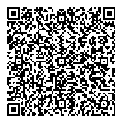 і с п л а ч у йРахунок-фактура № 153805 від 20 грудня 2023 р.Дата виставлення рахунка: 20 грудня 2023 р.Постачальник:	ТОВАРИСТВО З ОБМЕЖЕНОЮ ВІДПОВІДАЛЬНІСТЮ "ТЕПЛОАРМАТУРА"П/р UA753005280000026006000021557, Банк ПАТ "ОТП БАНК", м. Київ, МФО 30052804073, м.Київ, вулиця Куренівська, будинок № 16А, код за ЄДРПОУ 44721189, ІПН 447211826540, Є платником податку на прибуток на загальних підставахПри оплаті товару через каси банків, платіжні термінали, мобільні додатки, тощо обов’язково вказувати в призначенні: «Сплата за товар згідно рахунку-фактури № 153805 від 20 грудня 2023 р.»Вантажоотримувач:Договір:	№ 23-2022-П від 02.09.2022Разом:Сума ПДВ:Усього з ПДВ:0,840Всього найменувань 5, на суму 99 942,72 грнСумарна кількість: 39.Дев'яносто дев'ять тисяч дев'ятсот сорок дві гривні 72 копійкиУ т.ч. ПДВ: Шістнадцять тисяч шістсот п'ятдесят сім гривень 12 копійокДиректор (начальник, завідувач, інший керівник) філіалу (філії)Ігнатенко Леонід ІвановичДиректор (начальник, завідувач, інший керівник) філіалу (філії)Ігнатенко Леонід Іванович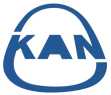 Шкаберда Юлія МиколаївнаТел.: (067) 4871659E-Mail: sun@teploarmatura.comРахунок дійсний до 22 грудня 2023 р. включноSYSTEM Т0В <<Теплоарматура>> є офіційним дистриб'юторомS-ЇТ 1 “	SYSTEM KAN-therm:KA I\1-thermсистеми водопостачання, опалення та охолодженняНаша допомога за серпень-листопад:	наша загальна допомога зсу складає з 546 651 грн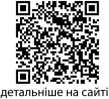 Чотири DJI Movie ЗТ з вбудованим тепловізійним датчиком для 3-х військових частин. Загальна вартість склала 860 006 грн.Передали обладнання Starlink Kit V2 з адаптером та зарядну станцію Anker Powerhouse 535 на загальну суму 36 798 грн.Для 25-го підрозділу військової частини А2860 придбали тепловізійний приціл. Його вартість склала 127 755 гривень.Передали особовому складу військової частини А4958 два генератори на загальну суму 46 437 гривень.Підрозділу авіарозвідки «Гріфон» передали два DJI Mavic 3 на суму 157 548 грн.Місце відвантаження та складання документів:04073, Київська обл., м. Київ, вул. Куренівська, 16А тел/факс: (044) 353-10-33Покупець:ДИМЕРСЬКИЙ КОМБІНАТ КОМУНАЛЬНИХ ПІДПРИЄМСТВКод одержувача: 000032099, тел.: +38(045)-963-12-43№АртикулКодТоварКод УКТЗЕДКількістьКількістьЦіна без ПДВСума без ПДВСтавка ПДВВага, кгОб'єм, м31000031173Засувка фланц Ду 50 (Ру16) з обгумованим клином 30ч39р(8481 80 61 00, Імпортований товар)5шт1 060,005 300,0020%46,4000,0414552000017440Засувка фланц Ду 80 (Ру16) з обгумованим клином 30ч39р(8481 80 61 00, Імпортований товар)16шт1 359,1021 745,6020%200,0000,2476803000004732Засувка фланц Ду100 (Ру16) з обгумованим клином 30ч39р імп.(8481 80 61 00, Імпортований товар)6шт2 410,0014 460,0020%103,2000,1078444000004767Засувка фланц Ду 150 (Ру16) з обгумованим клином 30ч39р(8481 80 61 00, Імпортований товар)10шт3 140,0031 400,0020%302,0000,3471305000011678Засувка фланц Ду 200 (Ру10) з обгумованим клином 30ч39р(8481 80 61 00, Імпортований товар)2шт5 190,0010 380,0020%91,6000,095716